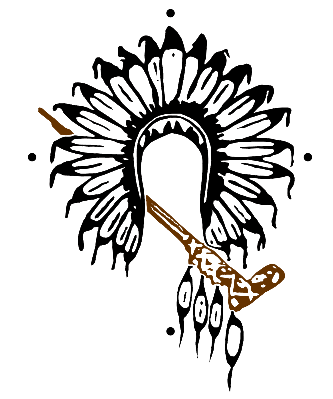 Hotel Accommodations will be provided at the Clarion Hotel and Suites in Kenora, ON & mileage will be reimbursed to CommunityFAX: (807) 548-5041 OR EMAIL TO: or Cairo Copenace – haa@treaty3.caIf you require any further information, please contact GCT#3 Health(807) 464-4018Name:Community:Contact Information:(Phone Number & Email Address)Will you be requiring room accommodations?Note: Registrant/participant is responsible for cancelling own room @ 807-468-5521. Please do so 24 hours before check-in.      YES                                    NO 